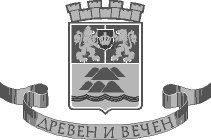 ОБЩИНА ПЛОВДИВ          Комисията, назначена със Заповед №.17ОА2279/13.09.2017г.., изменена със Заповед №17OA2357/25.09.2017г на Кмета на Община Пловдив на основание  чл.44, ал.1, т.1 и ал.2 от ЗМСМА и във връзка с чл.6, ал.2, т.2  от „Наредба за реда и условията за финансиране на инициативи в сферата на културата, част от  Календара на културните събития на Община Пловдив“ оцени допуснатите проектни предложения по Компонент 1 „Фестивали и значими събития“ и  класира проектите, които да бъдат включени в Календара на културните събития на Община Пловдив за 2018г.Кандидатите, чиито бюджети са били редуцирани от комисията, съгласно разпоредбите на Приложение 7 от Наредбата, са длъжни в двуседмичен срок след публичното оповестяване на класирането да потвърдят, че ще реализират одобрения проект при новите финансови условия и да представят актуализиран бюджет.Писменото потвърждение (в свободен текст) и актуализираният бюджет (подписан и подпечатан) се завеждат в деловодството на Община Пловдив - пл. „Ст. Стамболов“№1 в срок до 22.11.2017г. с кореспондент „Дирекция „Култура и културно наследство“.За изготвянето на Актуализиран бюджет се използва бланката от Приложение 1 на Наредбата – БЮДЖЕТ. Попълват се новите параметри на бюджета (административни разходи и директни разходи по предложението), съобразени с препоръките на комисията, в рамките на утвърдените средства, като процентното съотношение между одобрената сума за финансиране от Община Пловдив и собствения принос  трябва да е идентично с процентното съотношение, посочено в първоначалния бюджет при кандидатстване. КласиранеМясто№ от деловодната система на ОбщинатаПроектКандидатстваща организацияТочкиКометнар на комисиятаОпределена сума за финансиране в лв.117ФН214/02.10.17IX Международен фестивал "Дни на музиката в Балабановата къща"Фондация "Музикартисимо"62,33Проектът е устойчив и отговаря напълно на всички критерии за финасиране по Наредбата. Фестивалът се утвърди като един от значимите музикални форуми. Комисията счита, че с отпуснатите средства за 2017г. организаторите са направили добра селекция и програма. От представения проекто-бюджет за 2018г. не одобрява за финансиране:  разходите по т.5.1.1., цялата Дейност 3 и препоръчва разходите за Дейност 1 и Дейност 2 да бъдат редуцирани до размера на вече полученото финансиране от 36 000лв.36 000,00217Ф6937/03.10.17Концерт Стинг 2018София Мюзик Ентерпрайсис АД61,00Комисията оценява факта, че организирането на концерти на световни звезди от ранга на Стинг са изключително високобюджетни и имайки предвид, че исканата сума покрива само част от хонорара на артиста, одобрява проекта с пълния размер на финансиране от 90 000лв.90 000,00317ФН222/02.10.17НОЩ / Пловдив 2018Фондация "Отворени изкуства"59,67 Фестивалът е  един от емблематичните за града. Получава много висока оценка, съобразно критериите на Наредбата. Комисията го определя като устойчив и с перспектива за развитие по отношение на нови публики и пространства. Комисията счита, че с отпуснатите средства за 2017г. организаторите са направили добра селекция и програма. Предлага да бъде подкрепен в рамките на финансовите параметри от предходната година – 40000лв.40 000,00417ФН225/02.10.1716 Издание литературен фестивал " Пловдив чете" 2018Фондация "Изкуство без граница"59,33 Фестивалът е с устойчиво развитие и е емблематичен за Пловдив. Получава много висока оценка, съобразно критериите на Наредбата. От представения проекто-бюджет комисията предлага редуциране на разходите по т.5.2.3.с 4000лв., и не одобрява разходите по т.5.2.5.4., т.5.2.3.1. и т. 5.2.2. Дарения се извършват съобразно НРПУРОИ, поради което комисията не одобрява като разход сумата по т. 5.2.1.4. Одобрява за финансиране средства в размер на 38270лв.38 270,00517РЗК 1022/29.09.17КЛАСИК  OPEN AIR - Пулсът на Пловдив в 3/4Държавна опера - Пловдив59,11Проектът е значим за развитие на културния живот в града, с оглед художественото съдържание, представянето му в Тютюневия град и безплатния достъп  за публиката. Опитът на Държавна опера Пловдив се оценява от комисията като гарант за изпълнение на проекта. Комисията не одобрява за финансиране разходите  за Дейност 1 , Дейност 2 , разходите от т.5.1.1. до т.5.1.4. и препоръчва редуциране на разходите по Дейност 3 в размер на 30000лв. за 5 концерта.30 000,00617РЗК 1034/02.10.17XXIII  Международен куклено-театрален фестивал " Двама са малко - трима са много"Държавен куклен театър - Пловдив58,44Фестивалът е един от малкото проекти, изцяло насочени към детската аудитория. Комисията оценява положително разширяването на зоните за представления и включване на нетрадиционни места и квартали и  социалния ефект от възможностите за безплатен  достъп до изкуство на различна публика. Препоръчва да се намали броят на участващите трупи и съпътстващите разходи до размер на 50000лв.50 000,00717П9652/21.09.17Есенен международен театрален фестивал "Сцена на кръстопът"ИНТЕРАРТФЕСТ ЕООД57,33Фестивалът е устойчив и един от емблематичните за града. Получава много високи оценки, съобразно критериите на Наредбата. Комисията счита, че с отпуснатите средства за 2017г. организаторите са направили добра селекция и програма. Предлага да бъде подкрепен в параметрите на бюджета от предходната година – 40 000лв.40 000,00817Ф6920/02.10.17Киномания в  Пловдив 2018Пловдив Ивент ЕООД57,11Проектът отговаря на критериите за финансиране по Наредбата. Комисията предлага да се разгледат възможностите за засилване на фестивалния характер. Препоръчва да бъде подкрепен в рамките на финансовите параметри от предходната година от 4000лв.4 000,00817Ф6922/02.10.17Детски филмов фестивал 2018   Пловдив Ивент ЕООД57,11Поектът е значим с оглед насочеността към деца и подрастващи. Покрива с добра оценка критериите на Наредбата. Устойчив. Комисията препоръчва да бъде подкрепен в рамките на финансовите  параметри от предходната година - 3000лв.3 000,00917Ф6924/02.10.17София филм фест в Пловдив 2018Арт Филм ЕООД56,78Комисията определя фестивала като устойчив и отговарящ на изискванията за финансиране. Има потенциал за развитие и разширяване на зрителската аудитория. Комисията предлага да бъде подкрепен в рамките на финансовите параметри от предходната година – 15000лв.15 000,001017Ф6833/29.09.17Роджър Балън: РетроспекцияКамера обскура ЕООД56,33Комисията оценява развиващ по иновативен начин познатите маста за култура. Отговаря на изискванията по Наредбата. Бюджетът е реалистичен. Комисията определя за финансиране пълната сума от 6200лв., разписана в бюджета.6 200,001117Ф6852/29.09.17V Международен Фото Салон Пловдив 2018Рефлекси ООД56,22Проектът отговаря на изискванията за финансиране. Има потенциал за разширяване на изложбената дейност чрез децентрализиране на локациите. Комисията не приема връчването на парична общинска награда  по време на проявата. Препоръчва стойките за изложба да бъдат предоставени за безвъзмездно ползване. Определя сума за финансиране в размер на 8264лв.8 264,001217Ф6808/28.09.17Sounds of the agesЛакриц ЕООД55,56Проектът е устойчив и получава много висока оценка. Фестивалът се превърна в един от традиционните рок форуми на национално ниво.   Комисията не одобрява разходите по т.5.2.1. Определя сума за финансиране от 80200лв.80 200,001317СДР186/29.09.17Plovdiv GuitArt FestСдружение ФюжънУей55,00Проектът отговаря на изискванията за финансиране. Работата на сдружението при организацията на изданието на китарния фестивал през 2016г. и 2017г. дава увереност на комисията във възможностите за реализиране на предложения проект. Комисията не одобрява за финансиране разходите по Дейност 1, Дейност 3, Дейност 4  и по т.5.1.2. Предлага да се редуцират разходите по Дейност 2. Определя за финансиране сума в размер на 25000лв. 25 000,001417ФН 215/02.10.17Международен фестивал за театър и съвременен танц "Черната кутия”Фондация за обществено-полезна дейност "Черната кутия"54,78Фестивалът е устойчив и е един от емблематичните за града. Получава много високи оценки, съобразно критериите на Наредбата. Комисията вижда възможности  за развитие по отношение на нови публики и пространства. Предлага финансиране в рамките на средствата от предходното издание – 36 000лв.36 000,001517П9651/21.09.17Международен фестивал на камерната музикаИНТЕРАРТФЕСТ ЕООД54,67Фестивалът е най-стария форум за камерна музика и е емблематичен за Пловдив. Отговаря на всички критерии на Наредбата.  Комисията го определя като устойчив и предлага да бъде подкрепен със сума, равна на полученото финансиране за предходното издание - 10000лв. 10 000,001617РЗК 1032/02.10.17Мозайка на приятелствотоСПП Емпатия54,33Проектът има важен социален характер. Успешната му реализация през 2017г. по Компонет 3 „Гражданска активност“ дава увереност на комисията, че може да бъде доразвит. Комисията одобрява за финансиране от Дейност 2 сумите, заложени по т. 5.2.2.1., 5.2.2.2., 5.2.2.3., 5.2.2.4., 5.2.2.10. при редуциране наполовина на включените в проекто-бюджета суми и Дейност 3 без т. 5.2.4.11. Определя сумата от 7270лв. в т.ч. адм. Разходи.7 270,001717СДР183/08.09.17"Камерна сцена Пловдив"Сдружение за култура и образование Милчо Левиев54,22Проектът отговаря на всички критерии за финансиране. Устойчив. Има перспектива за развитие и привличане на нови публики. Комисията определя сума в рамките на вече получаваното финансиране при предходни издания  – 10000лв.10 000,001817РЗК 1027/02.1017гОбуздаване на хаосаДраматичен театър "Н.О. Масалитинов"53,78Проектът е иновативен, със силни партньорства. Капацитетът на Драматичен театър дава увереност за успешна реализация. Има потенциал да бъде доразвит. Комисията одобрява за финансиране Дейност 3 и Дейност 4 като препоръчва редукция наполовина на разходите по т.5.2.4.3. Определя сумата от 29150лв.29 150,001917СДР184/29.09.17Телевизионен фестивал "Непознатият Пловдив"Сдружение "Медии с човешко лице"53,56Проектът стимулира гражданската активност отговаря на изискванията за финасиране. Получава добра оценка по критериите на Наредбата. Комисията не одобрява разходите по т.5.2.3.1. и целите Дейност 4  и Дейност 5. Определя сумата от 10510лв.10 510,001917Ф6921/02.10.17Филмови нощи във ФилипополисПловдивфилм ООД53,56Проектът отговаря на критериите за финансиране по Наредбата. Комисията предлага да се разгледат възможностите за възстановяване на  фестивалния характер на събитието. Комисията предлага да бъде подкрепен в рамките на финансовите параметри от предходната година – 4000лв.4 000,001917СДР 196/02.10.17Фасада Видео ФестивалСдружение "Изкуството днес"53,56Фестивалът е устойчив и получава добра оценка, съобразно критериите на Наредбата. От представения бюджет комисията одобрява за финансиране Дейност 1 , Дейност  4 ,Дейност 6  и от Дейност  5  - разходите по т.5.2.4.4.  Определя обща сума от 9900лв.9 900,002017РЗК1029/02.10.17"Наследство - Сливане на традиции и бъдеще - ЗАЕДНО"Сдружение "Регионална занаятчийска камара - Пловдив"53,44Фестивалът на занаятите и дейностите в ателиетата на Улицата на занаятите се осъществяват от РЗК,  не са нови и се осъществяват с бюджет на Сдружението. Комисията реши да бъде подкрепена само Дейност 1 - Фестивал на хляба със сумата от 22680лв.22 680,002117Ф6914/02.10.17"Любовта е лудост" - Пловдив 2018 Филм Трейд ЕООД53,22Проектът отговаря на критериите по Наредбата. Бюджетът е балансиран и комисията реши да бъде подкрепен с пълната изискуема сума от 3000лв.3 000,002217РЗК 1021/29.09.17Зимен фестивал на изкуствата "Сцена, палитра, слово"НЧ "Христо Ботев-1905"52,56Фестивалът е познат в културния живот на Пловдив и има своето устойчиво развитие. Получава добра оценка съгласно критериите на Наредбата. Комисията одобрява за финансиране само по едно представление от Дейност 2 от т. 5.2.2.2. до т.5.2.2.16 и т.5.2.2.18 при спазване на процентното съотношение мужду заявено общинско и собствено финансиране. Одобрява сумата от 18830лв18 830,002317ФН212/29.09.17Дни на Тракийската култура 2018Фондация Тракарт - 200052,44Комисията оценява проекта като добър в частта, свързана с организирането на научна конференция, но не приема  съпътстващата концертна програма, разходите за която са преобладаващи в приложения бюджет. Не се одобряват разходите за Дейност 3  т.5.2.3.1., т.5.2.3.2.,т.5.2.3.3, Дейност 5 –т,5.2.5.2. , т. 5.2.5.4, , т.5.2.5.5.  За отпечатването на сборник по т. 5.2.2.6 се препоръчва кандидатстване по   Компонент 4 на Наредбата. Предвид непризнаване разходите по Дейност 3, комисията препоръчва да се намалят наполовина  разходите  по Дейност 4. Определя за финансиране сума в размер на 4933лв. в т.ч.  адм. разходи. 4 933,002417СДР192/02.10.17Детски Музикален театър край реката - "Пиратите от Пензанс"Сдружение "Академия Опера пловдив"52,33Проектът е нов, но дава заявка за вписване в едно от направленията, свързани с ЕСК - приобщаването на река Марица. Изцяло е насочен към детска аудитория. Отговаря на критериите по Наредбата. Комисията намира бюджета за коректно разписан, но препоръчва да се намери начин за поевтиняване на декора наполовина. Одобрява за финансиране сумата от 23700лв.23 700,002517СДР179/26.09.17Модерна академия на изкуствата "Синдикат""Сдружение на пловдивски творци"52,22Проектът е с устойчиво развитие и разширяване на образователните програми. Комисията оценява възможностите, които се създават за извънкласно обучение на деца. Счита, че броят на часовете е силно завишен и препоръчва сумата по т.5.2.1.1. да бъде изчислена на база 8 месеца х 4 занимания месечно х 2 академични часа х 12 групи – общо 768часа. Не признава разходите по т.5.2.1.3. Определя сумата от 17 920лв. 17 920,002617Ф6765/28.09.17Късо кино във ФаргоАртерия Филмс ООД52,00Проектът отговаря на изикванията за финансиране. Комисията определя първото издание като успешно и предлага да бъде финансиран в рамките на финансовите параметри от предходната година – 4000лв. 4 000,002717СДР182/28.09.17Страница 2018Сдружение Литературна къща51,78Проектът е устойчив и получава  добра оценка. Комисията не намира връзка между специализираното литературно списание и радио предаването. Също така счита, че създаването на сайт ще обезсмисли книжното тяло.  Комисията взе решение да подкрепи само издаването на сп. „Страница“ при спазване на заявеното процентно съотношение между общинско и собствено финансиране  и 5% административни разходи. Определя сумата от 13 300лв. 13 300,002817ФН211/29.09.17Международен фестивал"Здравей Армения"Фондация Аракс51,44Проектът отговаря на изискванията по Наредбата. Бюджетът е разписан коректно. Комисията одобрява пълната заявена сума в размер на 12396лв.12 396,002917ФН219/02.10.17Текстил и град Фондация Стойна Кръстанова51,33Проектът отговаря на изискванията по Наредбата. Бюджетът е разписан коректно. Комисията одобрява пълната заявена сума в размер на 7067лв.7 067,003017Ф6788/28.09.17Народен събор Пловдив"Ясмина 89"ЕООД51,22Проектът получава добра оценка с оглед опазване на културното наследство - съхраняване на народното творчество и традиции, както  и с възможностите за привличане на разнородни публики и децентрализиране на културните процеси. Комисията  одобрява за финансиране цялата Дейност 2 и Дейност 1 без разходите по т.5.2.1.3. Определя сума за проекта 17850лв.17 850,003117СДР168/14.09.17"РОДОЛЮБИЕ" Сдружение "Комитет родолюбие" – гр. Пловдив50,11Проектът е устойчив. Отговаря на изискванията за финансиране. Комисията оценява високо социалната значимост и възможностите на организаторите за привличане на публика и реализирането на дейността им в различни локации в града. Одобрява цялата искана сума от 4900лв.4 900,003117ФН207/27.09.17Фестивал за съвременно изкуство   " Процес-Пространство"Фондация "Процес - Пространство"50,11Проектът е нов за Пловдив. Отговаря на критериите за финансиране. Един от малкото проекти в сферата на съвременното изкуство. Комисията одобрява за финансиране Дейност 1 и Дейност 4 на обща стойност 10060лв.10 060,003217ФН228/02.10.17"Капана фест" - многопрофилна европейска културна платформаКултурна Фондация "Соул Сити"49,89Фестивалът е с потенциал за развитие в посока нови дейности и нови публики. Отговаря на критериите по Наредбата. Комисията предлага да бъде подкрепен в частта с осигуряване на сцена и озвучаване. Одобрява сумата от 21000лв.21 000,003317ФН193/14.09.17Пловдивски литературен многоезичен сайт plovdivlit.com и списание "Невидимият ХЪЛМ" Фондация "Пловдив Лик"49,67Проектът,  стартира успешно през 2017г. Отговаря на критериите по Наредбата. Книжният вариант все още не е издаден, поради което комисията не може да прецени неговата стойност и препоръчва за отпадне от финансиране през следващата година. Одобрява за финансиране Дейност 1 и Дейност 2 на обща стойност 12600лв. в т.ч. адм. разходи. 12 600,003417ФН229/02.10.17Коледа в КапанаКултурна Фондация "Соул Сити"49,44Фестивалът е с потенциал за развитие в посока нови дейности и нови публики. Отговаря на критериите по Наредбата. Комисията предлага да бъде подкрепен в частта с осигуряване на сцена и озвучаване. Одобрява сумата от 18000лв.18 000,003517Ф6867/02.10.17гТеатрална панорама на комедиите "Завеса под звездите" в лятно кино "Орфей" "Имидж консулт"ЕООД49,00Проектът е устойчив и успешно развива още едно място за култура. Отговаря на всички изисквания за финансиране. Комисията одобрява за финансиране само Дейност 1 от бюджета в размер на 7000лв.7 000,003617ФН 227/02.10.17Пловдивски средновековен фестивал "Животът в Пловдив през средновековието"Фондация "Българско историческо наследство"48,56Проектът е нов, но отговаря на критериите по Наредбата. Комисията одобри за финансиране Дейност 1 и от Дейност 2 -  от т.5.2.2.1 до т. 5.2.2.5. в размер на 10800лв. в т.ч. адм. разходи.10 800,0037 17РЗК983/18.09.17Международен фестивал на поезията "ОРФЕЙ" - Пловдив 2018Дружество на писателите - Пловдив47,89Нов проект на Дружество на пловдивските писатели. Отговаря на критериите по Наредбата и развива междукултурния диалог. Комисията одобрява за финансиране  цялата Дейност 1 без  разходите по т.5.2.1.8., т.5.2.1.9., т.5.2.1.10. От Дейност 3 се одобряват за финансиране само дейностите свързани с  лекционния курс. Обща сума на одобрено финансиране с вкл. адм. разходи - 16530,00лв.16 530,0038 17Ф6809/28.09.17Divas in PlovdivЛакриц ЕООД46,44Проектът е нов, но отговаря на критериите по Наредбата. Бюджетът е реалистично разписан в частта с организация на концертите, но комисията не одобрява разходите по цялата Дейност 1 и препоръчва поевтиняване разходите по т.5.2.2.7. и т.5.2.2.8., наполовина. Одобрява сумата от 25020 лв.25 020,003917Ф6911/02.10.17Пловдив Мези / Plovdiv MeziСелект Мюзик Медиа ООД46,00Проектът е нов за Пловдив, но с препоръки за добра реализация от най-големите български общини. Отговаря на критериите по Наредбата. От представения бюджет комисията одобрява за финансиране разходите за сцена, звук и осветление  за двете издания на обща стойност 17500лв. 17 500,004017ФН208/28.09.17Панаир на кулинарното изкуство  Етно кухня на колелаФондация "Заедно"44,89Проектът се вписва в приоритетите на Закона за културното наследство и Закона за закрила и развитие на културата. С мултиетнически профил е и оценката от първото издание е, че работи за обединяване на етносите в града. Комисията препоръчва да бъде подкрепен в параметрите на бюджета от предходната година 13900лв.13 900,004117Ф6863/29.09.17Фестивал "Две-Три бири Фест"Под Тепето44,44Проектът отговаря на критериите за финансиране по Наредбата. Комисията намира за интересна идеята изданието на феста да бъде проведено в Тютюневия град. Не одобрява разходите за цялата Дейност 1 и Дейност 3. Определя финансиране в размер на 10250лв.10 250,004217СДР175/20.09.17Младежки, творчески фестивал   "НЕ НА ДРОГАТА!"Сдружение с нестопанска цел "Активна подкрепа за креативност"41,78Проектът отговаря на критериите за финасиране по Наредбата и е един от малкото насочени към младежка аудитория и социално ангажиран. Комисията препоръчва да се развие в посока работа с училищата за сметка на концертните изяви. Намира за силно завишени сумите в бюджета и счита, че идеята, която е представена може да бъде реализирана с по-малко средства. Определя сума в рамките на вече получавано финансиране – 5000лв.5 000,00